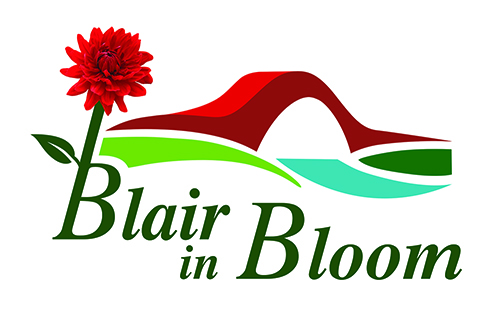 Minutes of ‘Virtual’ Committee Meeting held on Monday 1 March 2021Present: Mary Birch, Cllr Bob Brawn, Ian Cruickshank, Pat Lumsden, Janine & Phil Seymour, Morag Reid, Avril & William WilsonApologies: Cllr Caroline ShiersPrior to the start of the meeting the Chair paid tribute to Sir William Macpherson, who passed away on 14 February.  Sir William had been a great supporter of Blair in Bloom for many years and he will be sadly missed.Action1.Minutes of previous meeting held on 7 December 2020Approved Morag Reid, seconded by Avril Wilson2.Treasurer’s ReportPat Lumsden confirmed a balance of £3853.99 currently in the bank.  A credit of £50 from Anna Bowman was to be authenticated and MB confirmed receipt of a cheque for £100 as a donation of the local Ladies Tangent Group.PL3.Matters arisingWebsite – this has slipped down the agenda but MB has contacted Steve Johnson to check what action is required.MB4.Project updatesCoronation Corner – MB & WW, along with Bill Ronald from TAPiPK met with representatives from Alex Butter on 25 February to discuss the issues raised concerning the quality of the soil and rubble to be removed.  It was agreed that once the plants are showing through the soil, Butters will send 3 workers for one day to remove as much rubble as possible and spread compost and bark.  MB to advise Butters when it would be suitable.The Meeting Place – a quotation of £2592 +VAT was received from Butters for replacing gravel surface with Limestone Drypave.  Fund raising would be required, so left in abeyance for time being.Mount Ericht – the sale of the site to BRDT should be completed on 12 March.  Hanging Baskets – plug plants arrive w/c 19 April.  No word from Tom Caldow.  Currently Christmas lights are still in situ on the bridge, so unable to check height of poles.Street containers – Majority now removed to polytunnel.  Remaining 5 at Mitchell’s corner to be emptied and taken to polytunnel.  All will require new lining, so costs of marine ply to be investigated.Action Plan – due to current restrictions, there have been no further developments on the remaining projects listed on the Action Plan.MBWW5.AOCBBeautiful Scotland competition 2021A discussion on whether it would be appropriate to enter the BS competition this year.  They plan to go ahead, but have not decided what format this would take.  Agreed to register for the competition and see how things work out.Date of next meeting – to be advised.